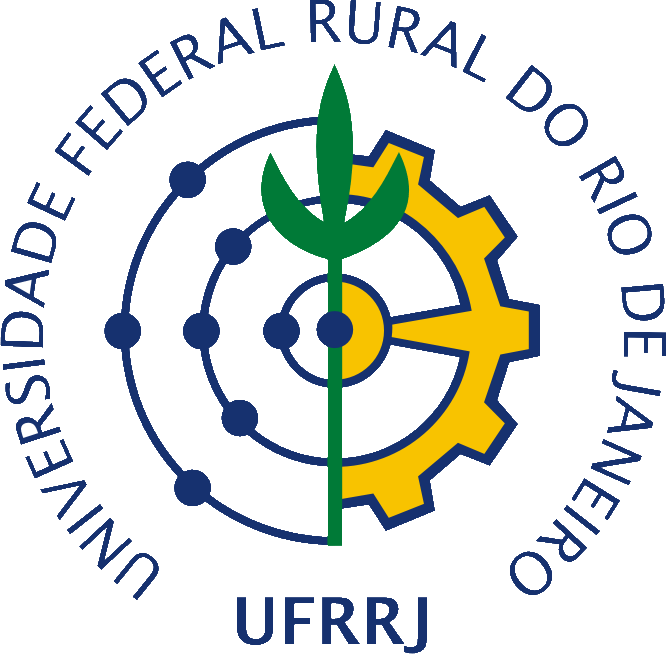 UNIVERSIDADE FEDERAL RURAL DO RIO DE JANEIROINSTITUTO DE FLORESTASPGARBU – PÓS-GRADUAÇÃO EM ARBORIZAÇÃO URBANA (Lato sensu)FORMULÁRIO DE INSCRIÇÃO DO CANDIDATOI IDENTIFICAÇÃOI IDENTIFICAÇÃOI IDENTIFICAÇÃOI IDENTIFICAÇÃONome completo:Nome completo:Nome completo:Nome completo:RG:RG:CPF:CPF:Email:Email:Telefone: (     )Telefone: (     )Data de Nascimento:Data de Nascimento:Estado Civil:Estado Civil:Nome da Mãe: Nome da Mãe: Nome do Pai:Nome do Pai:Sexo:Sexo:Título de Eleitor:Título de Eleitor:Endereço Completo:	Endereço Completo:	Endereço Completo:	Endereço Completo:	II OCUPAÇÃOII OCUPAÇÃOII OCUPAÇÃOII OCUPAÇÃOPossui vínculo empregatício? Sim Sim NãoData: